Academic Appeal Form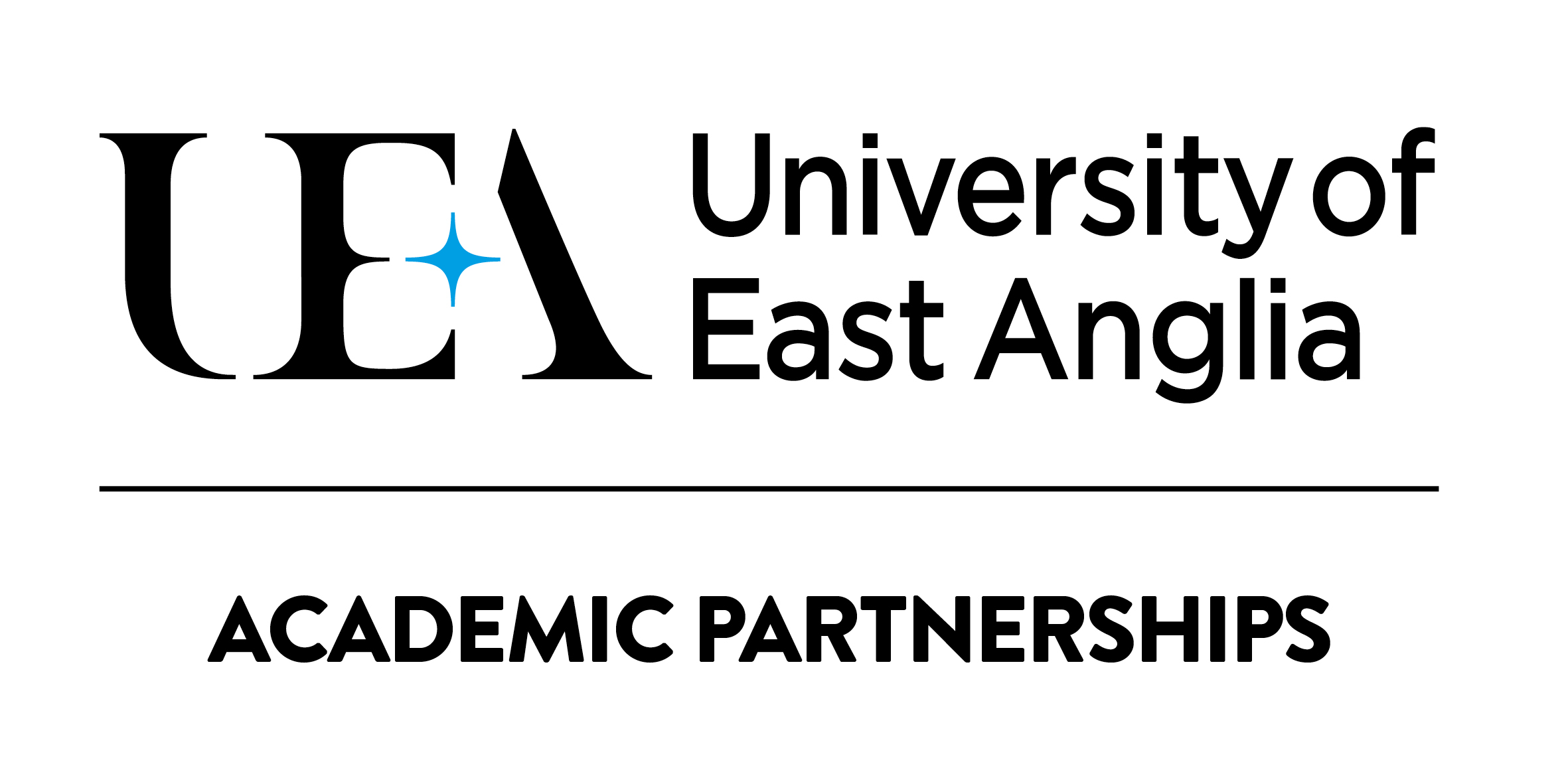 Stage One (Formal Stage)Partner InstitutionsYou should complete this form if you want to formally raise concerns about an academic result or circumstances relating to it.  We will take your concerns seriously and our Regulations are designed to enable the circumstances to be considered fully.You can find guidance on the appeal process and help with completing the forms on the website at:https://www.southessex.ac.uk/higher-education/higher-education-policiesIf you choose to submit a Stage One Appeal (Formal Stage), you are strongly advised to seek advice from the student services department at your institution.It is preferable to submit your appeal form and supporting evidence electronically and in PDF format.  A paper copy will be accepted only if circumstances prevent you submitting electronically.  The boxes below will expand automatically when you type into them.  Please ensure that you attach copies of all evidence with your form.Please submit this form within 10 working days of either:the date on which you were formally notified of the outcome against which you are Appealing; orwhere informal resolution has been sought, the date of the last communication to you regarding the outcome of the informal stage.Note: if you are appealing under grounds A and B please fully complete section 4A of this form.  If you are appealing under any other grounds please fully complete section 4B.If submitting this form via email, please insert your scanned signature or type your name in the signature box below:DOCUMENT OWNER:	Hannah JacksonDOCUMENT TYPE:		FormAPPROVED BY:		Academic PartnershipsVERSION NUMBER:		1.0DUE FOR REVIEW:		August 2019SUMMARY: 	 Partner institution Stage One Academic Appeal formVERSION LOG:Your Personal DetailsYour Personal DetailsYour Personal DetailsYour Personal DetailsTitleFirst nameLast nameName of institutionName of courseUndergraduate or PostgraduateAddress (the postal address you wish us to use to communicate with you about your appeal)PostcodeInstitution email addressPersonal email address (if you wish us to also send communication about your appeal to a personal address)Are you a Tier 4 visa student?Yes Yes No What do your Concerns Relate to? (more than one box may apply.  There are exceptions, please ensure you read the guidance)What do your Concerns Relate to? (more than one box may apply.  There are exceptions, please ensure you read the guidance)Your degree resultA confirmed exam mark (following internal moderation)A confirmed coursework, dissertation or research project mark (following internal moderation)You are required to withdraw from your courseA penalty applied in respect of plagiarism and collusionA refusal to permit the late submission of work for assessment or to approve a delayed first sit:A refusal to permit the late submission of work for assessment or to approve a delayed first sit:An application for an extension to a deadline has been rejectedAn application for a delayed (re) assessment has been rejectedHow were you informed about the decision against which you are appealing?On what date were you informed?Who informed you?Grounds for Appeal (more than one box may apply)Grounds for Appeal (more than one box may apply)A. My performance was adversely affected by extenuating circumstances not previously submittedB. Extenuating circumstances were not fully and properly consideredC. The correct procedure was not followed which undermined the validity of the academic resultD. Prejudice and/or bias affected the academic resultE. Significant changes were made to a course with being properly communicated and/or were not properly taken into accountF. The teaching, supervision or research training provided was insufficientG. The learning support provided was unsatisfactory or inappropriateH. Natural justice dictates that the appeal be upheldDetails of AppealDetails of AppealDetails of AppealA) Details of extenuating circumstances.  Please give full details of all events that are relevant to your appeal.  You should include names and dates where possible.A) Details of extenuating circumstances.  Please give full details of all events that are relevant to your appeal.  You should include names and dates where possible.A) Details of extenuating circumstances.  Please give full details of all events that are relevant to your appeal.  You should include names and dates where possible.(i) Please list below your extenuating circumstances and how they affected you(i) Please list below your extenuating circumstances and how they affected you(i) Please list below your extenuating circumstances and how they affected you(ii) When did these circumstances affect you?  Please be specific and provide dates(ii) When did these circumstances affect you?  Please be specific and provide dates(ii) When did these circumstances affect you?  Please be specific and provide dates(iii) Which academic outcomes were affected by the circumstances?  Please provide dates(iii) Which academic outcomes were affected by the circumstances?  Please provide dates(iii) Which academic outcomes were affected by the circumstances?  Please provide dates(iv) Have you submitted this information on an extenuating circumstances form?YesNo(v) If yes, please give details:(v) If yes, please give details:(v) If yes, please give details:(a) What was the outcome?(a) What was the outcome?(a) What was the outcome?(b) Please explain why you believe your extenuating circumstances were not fully and properly considered(b) Please explain why you believe your extenuating circumstances were not fully and properly considered(b) Please explain why you believe your extenuating circumstances were not fully and properly considered(c) Does this appeal provide new evidence about your circumstances in questions (i) – (iii)?(c) Does this appeal provide new evidence about your circumstances in questions (i) – (iii)?(c) Does this appeal provide new evidence about your circumstances in questions (i) – (iii)?(vi) If no, please explain why these were not previously submitted(vi) If no, please explain why these were not previously submitted(vi) If no, please explain why these were not previously submitted(vii) Have you told anyone about this before?YesNo(vii) Who did you tell and was any action taken?(vii) Who did you tell and was any action taken?(vii) Who did you tell and was any action taken?(ix) Were you advised to complete an extenuating circumstances form?YesNoB) Other Details of AppealThis section is to be used when you are appealing under grounds 3 (c) – (h) above.  It is not for details of extenuating circumstances, which should be listed in section 5(a) above.Please give full details of all events that are relevant to your appeal.  You should include names and dates where possible.Supporting SummaryPlease summarise the reason(s) for your appeal, outlining the key points in relation to your appeal.  This summary must not exceed 250 words in length. Supporting EvidencePlease note: you are responsible for providing all the evidence you wish to be considered with your appeal at the time of submission.  You will not be reminded about submitting evidence if you fail to provide it.  Appeals that are submitted without supporting evidence will be considered but very rarely succeed.Evidence must be submitted in English.  Where the original evidence is written in a different language an official translation must be submitted along with the original evidence.  Translations of evidence will not be considered without sight of the original.You should provide supporting evidence for the circumstances listed in relation to your appeal.  Please list and number the evidence below (some examples of appropriate evidence include; medical certificate, doctor’s letter, supporting letter from an independent third party, travel documents):1.2.3.4.5.6.7.8.9.10.Disclosure of Additional Information Disclosure of Additional Information Disclosure of Additional Information (i) The Equalities Act 2010 defines a disability as a “physical or mental impairment, which has a substantial and long-term adverse effect on a person’s ability to carry out normal day-to-day activities”(i) The Equalities Act 2010 defines a disability as a “physical or mental impairment, which has a substantial and long-term adverse effect on a person’s ability to carry out normal day-to-day activities”(i) The Equalities Act 2010 defines a disability as a “physical or mental impairment, which has a substantial and long-term adverse effect on a person’s ability to carry out normal day-to-day activities”Do you have a disability as defined by the Equality Act 2010?YesNo(ii) Have you advised the institution of this prior to now?YesNoIf yes, please give detailsIf yes, please give detailsIf yes, please give details ChecklistPlease use this section to ensure you have completed your appeal correctlyYou must: ChecklistPlease use this section to ensure you have completed your appeal correctlyYou must:Read the Academic Appeals Guidance document:https://www.southessex.ac.uk/higher-education/higher-education-policiesEnter your contact details (section 1)Select what you are appealing against  (section 2)Select your grounds for appeal (section 3)Provide details of your appeal and supporting evidence (sections 4 & 6)Write your appeal summary (section 5)Read, sign and date the declaration (section 9)Attach your evidence in PDF format with this form in PDF formatDeclarationI confirm that the information given on this form and in the supporting documents is true to the best of my knowledge and belief.  I confirm that where I have submitted evidence all documents are true copies of the original document and where evidence relates to a third party that I have obtained the permission of the said third party to submit the evidence with this appeal.  I understand that I should not submit original documents and that submitted documents in support of my academic appeals cannot be returned to me.SignedDateDateVersion no.Summary of changesAuthorApproved byAugust 20181.0Academic PartnershipsAcademic Partnerships